Инструкция по созданию мероприятийВыбираем в меню «Расписание»Нажимаем на вкладку «Месяц»Из списка «Месяц» выбираем месяц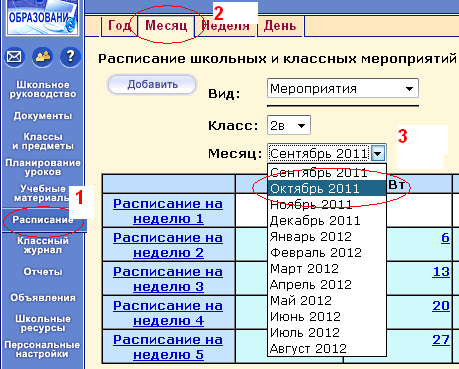 Выбираем день на который запланировано мероприятие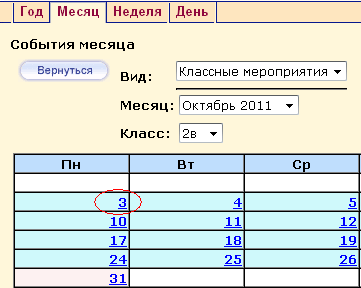 Вводим «Название» мероприятияВводим «Время начала»Вводим «Время окончания»Вводим «Кабинет»Вводим «Подробное описание»Нажимаем кнопку «Сохранить»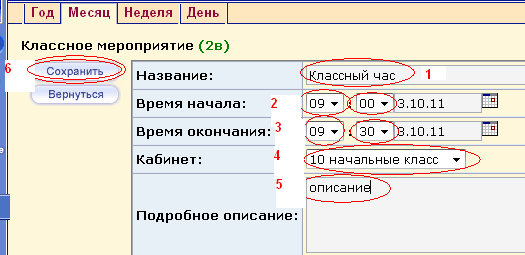 Классное мероприятии создано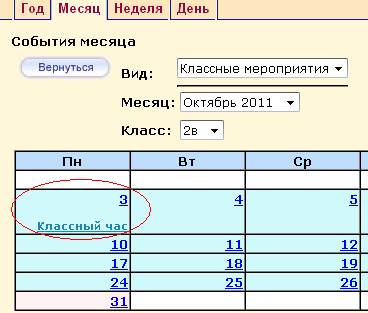 